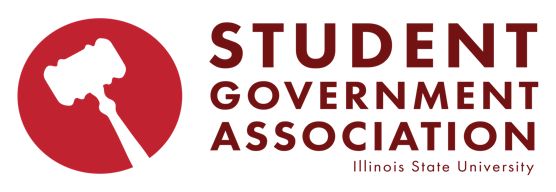 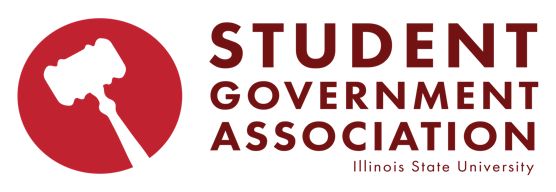 Call to Order at 7 p.m. -Land Acknowledgement“Illinois State University was built on the land of multiple native nations. These lands were the traditional birthright of Indigenous people who were forcibly removed and have faced centuries of struggle for survival and identity in the wake of dispossession and displacement. We would like to acknowledge that we are on the lands that were once home to the Illini, Peoria, Myaamia, Kaskaskia, Odawa, Meskwaki, Ojibwe, and Chickasaw Nations. Due to colonial encroachment and displacement to the Fox, Potawatomi, Sauk, Shawnee, Winnebago, Ioway, Mascouten, Piankashaw, Wea, and Kickapoo Nations were forcibly removed. We also express honor to those Indigenous people who we may have excluded in this acknowledgment due to erasure and historical inaccuracy.” -Roll Call-Public Comment-Approval of the Minutes 	-9.20.23Caucus Speaker - Mary Mulligan(Stepping Stones)Executive Officer Reports- Student Body President (Eduardo Monk)-Student Body Vice President (Sarah DeNeve)- Student Body Chief of Staff (Josh Ririe)Assembly Officer Reports-President of the Assembly (Megan Fulton)-Vice-President of the Assembly (Emma Beddow)-Secretary of the Assembly (Mikayla Blum)Advisor Reports-(A. Morgan)Executive Cabinet Member Reports -Secretary of Sustainability (Haley Cepak)-Secretary of Public Relations (Alex Duffy)Secretary of Government Relations (Sam Majka)-Secretary of Diversity Affairs (Patrick Flores)-Secretary of IT (Abel Ninan)-Secretary of Non-Traditional Student Experience (Princy Patel)-Secretary of College Affordability (Ross Vancil)-Secretary of Administration Compliance (Madi Sapp) -Secretary of Programming (Taylor Daker)Internal Committee Reports-Civic Engagement (Senator Tasdan)-Membership & Outreach (Senator Roy)-Policies & Procedures (Senator Myers)Ex-Officio Reports-ALAS (Jacqueline Zarco)-PRIDE (Lu Bonilla)-SERC (Becca Mackey)-CPC (Jessica Rizzi)-APAC (Alexandra Martil)-IFC (Griffin O’Gorden)-ARH (Kyan Stuart)- BSU(Jayden Wilburn-Johnson)-Student Trustee (Ash Ebikhumi)Information Items:- Amendment#10 – Amendment to the Legislative Bylaws to Clean the Tablecloth-Amendment#11 – Amendment to the Ex-Officio Bylaws to Define the Application and Appointment Process of New Ex-Officios   Action Items: Passing of the GavelAdjournment of the Meeting HARD STOP: 9 p.m. 